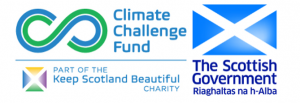 HORTICULTURE   CLASS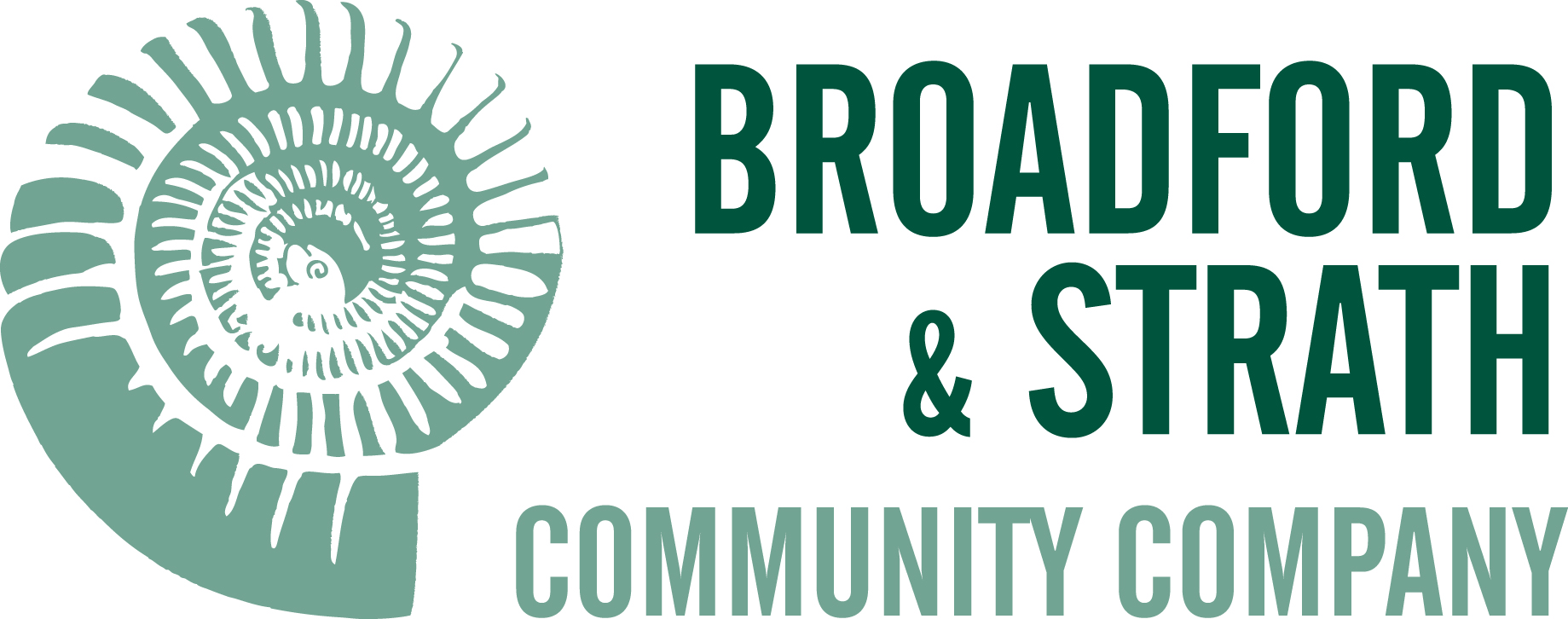 Site and soil assessment, soil management and fertiliserWe have Audrey Litterick returning. Audrey has a vast experience in Horticulture, so you don’t want to miss this opportunity. 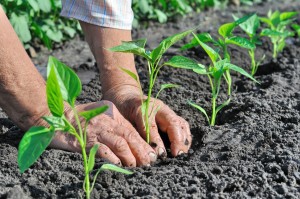 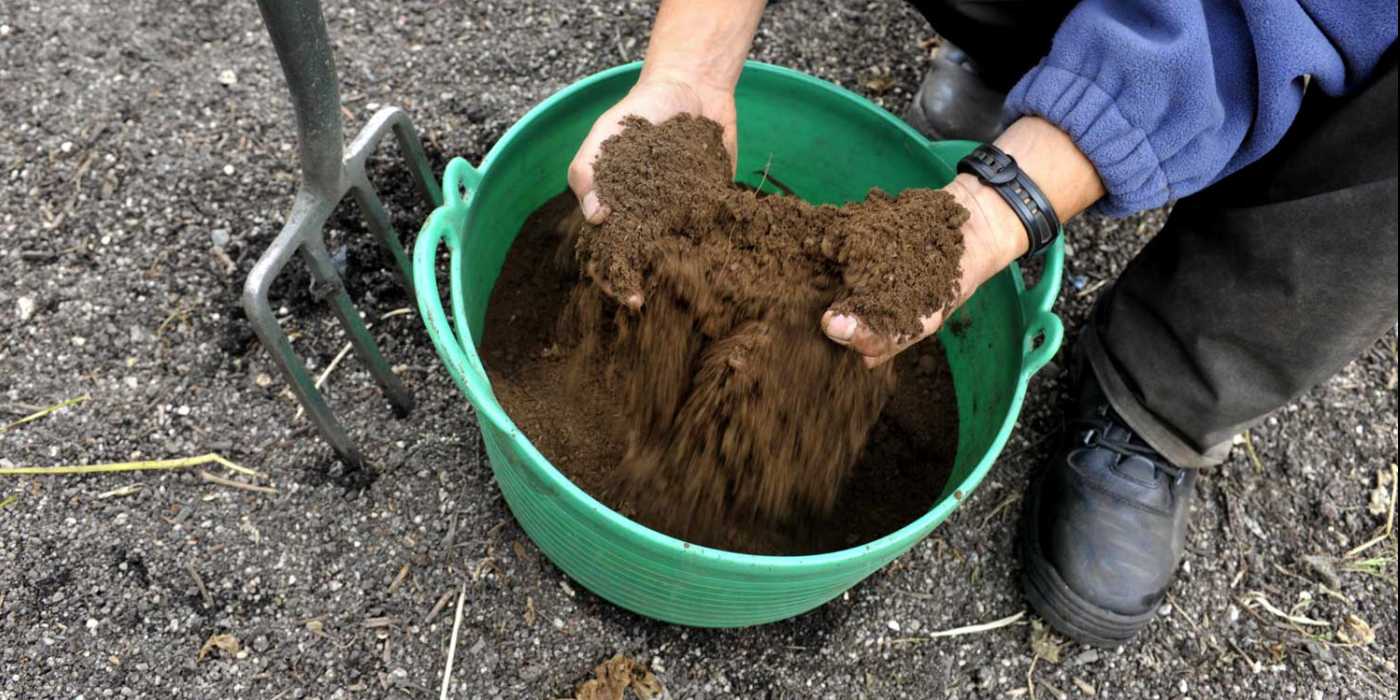 COST: FREELocation: Broadford Village Hall TIME: 9am- 5pm DATE: Sunday 26th March  To book a place please contact Nicholas  07572655433 – nicholas@broadfordandstrath.org